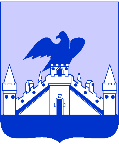                                                    РОССИЙСКАЯ ФЕДЕРАЦИЯорловская областьмуниципальное образование «Город орЁл»Администрация города Орлапостановление  ______________	      	                          №___________ОрёлОб утверждении административного регламента предоставления муниципальной услуги «Выдача согласия на установление отцовства»С целью выдачи органом опеки и попечительства согласия                               на установление отцовства, руководствуясь Порядком разработки административных регламентов, утвержденным постановлением администрации города Орла от 07.05.2010 № 1471, администрация города Орла постановляет:1. Утвердить административный регламент предоставления муниципальной услуги «Выдача согласия на установление отцовства», согласно приложению к настоящему постановлению.2. Постановление администрации города Орла от 24.04.2019 года № 1719                  «Об утверждении административного регламента предоставления муниципальной услуги «Выдача согласия на установление отцовства» признать утратившим силу.3. Управлению по взаимодействию со средствами массовой информации                  и аналитической работе администрации города Орла (Е.И. Башкатова) опубликовать настоящее постановление в средствах массовой информации                    и на официальном сайте администрации города Орла в сети Интернет.4. Контроль за исполнением постановления возложить на первого заместителя Мэра города Орла Проваленкову И.В. Мэр города Орла                                                                              Ю.Н. Парахин